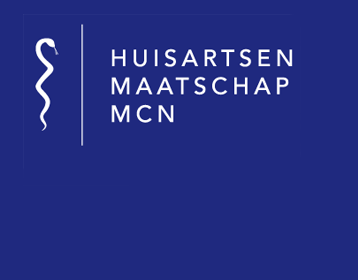 Nijverdal, Januari 2022Betreft: aangepaste locatie spreekuur praktijkondersteuner/assistente wegens verbouwing.Beste patiënt, Wegens een interne verbouwing, is een gedeelte van de praktijk verhuisd naar een tijdelijke locatie. Indien u na 31 januari 2022 een afspraak heeft bij één van onze praktijkondersteuners; Gerdien, Trudy, Ramona, Annalies, Claudette, Debbie of bij onze assistente Ellen dan wordt u verwacht op dit nieuwe adres. Uw afspraak kan gewoon doorgang vinden zoals gepland. U bent van harte welkom in onze tijdelijke praktijk aan de Papaverstraat 24B (zie onderstaande  foto’s). Deze ruimte is onderdeel van het “Hervormd Centrum” en heeft een eigen ingang. Als u vanaf de Constantijnstraat de Papaverstraat in rijdt, ziet u onze ingang aan de linkerzijde. 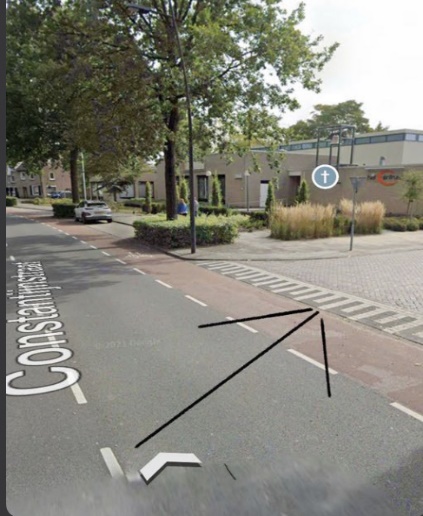 Aan de voorzijde van onze ingang zijn enkele parkeerplaatsen die u kunt gebruiken (incl. een invalide parkeerplaats). De locatie is rolstoeltoegankelijk. We vragen u echter wel om indien mogelijk alleen te komen, aangezien de wachtruimte aldaar beperkt is. NB: De afspraken bij de huisartsen/praktijkondersteuners GGZ en overige assistentes blijven gewoon op onze locatie aan de Nijkerkendijk 38-01.Bedankt voor uw begrip en tot ziens!Met vriendelijke groet, 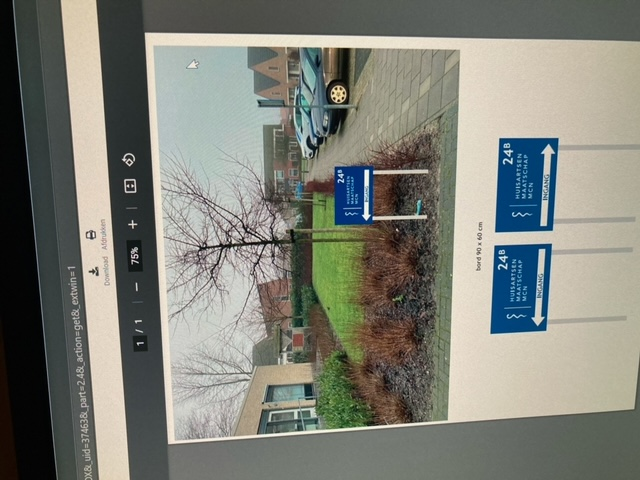 Uw huisarts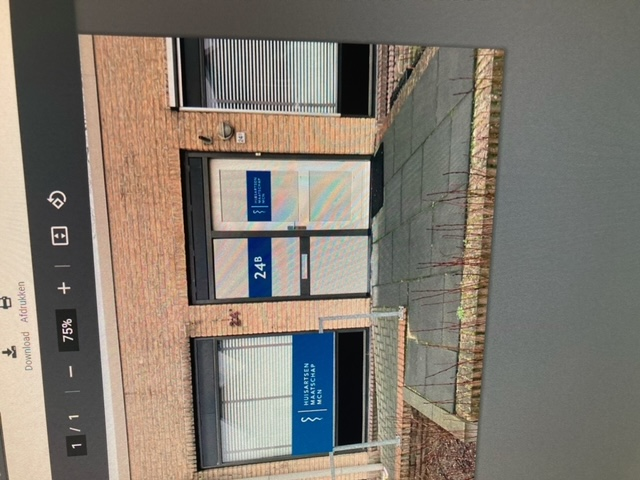 